4. razred, družba, 22. 5. 2020Pozdravljeni!DANES PREVERJAMO  DEJAVNOSTINavodilo za delo:Odgovore na vprašanja pišeš v zvezek.  Naslov je Preverjanje – dejavnosti. Če imaš tiskalnik, natisni učne liste in jih zalepi v zvezek. Rešitve posredujem naslednji teden, v torek. 1. Ustrezno poveži.2. Dejavnosti ustrezno razvrsti v tabelo.TURIZEM,          INDUSTRIJA,           KULTURA,          GRADBENIŠTVO,      ŠPORT,        GOZDARSTVO,      BANČNIŠTVO              RUDARSTVO3. Naštej naravne vire. 3. Naštej naravne vire. 4. Vsaki fotografiji pripiši ustrezno številko.(če prepisuješ, napiši samo številke)1   poljedelstvo                              3   sadjarstvo2   živinoreja                                 4   vinogradništvo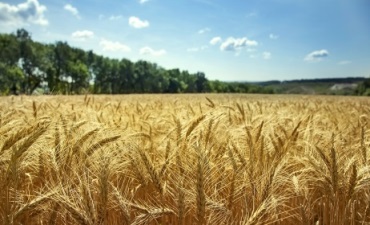 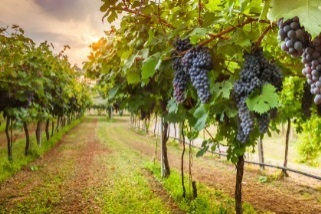 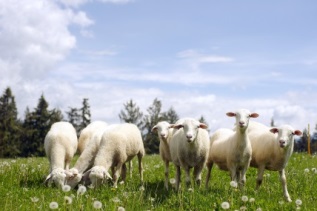 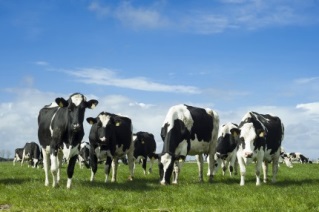 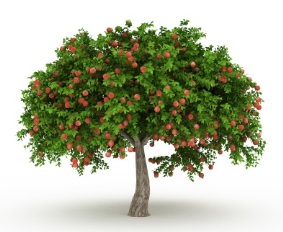 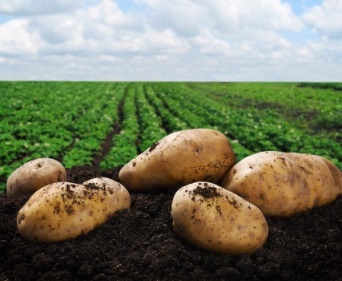 4. Vsaki fotografiji pripiši ustrezno številko.(če prepisuješ, napiši samo številke)1   poljedelstvo                              3   sadjarstvo2   živinoreja                                 4   vinogradništvo4. Vsaki fotografiji pripiši ustrezno številko.(če prepisuješ, napiši samo številke)1   poljedelstvo                              3   sadjarstvo2   živinoreja                                 4   vinogradništvo4. Vsaki fotografiji pripiši ustrezno številko.(če prepisuješ, napiši samo številke)1   poljedelstvo                              3   sadjarstvo2   živinoreja                                 4   vinogradništvo5. Naštej tri naravne pojave, ki vplivajo na kmetijstvo.5. Naštej tri naravne pojave, ki vplivajo na kmetijstvo.5. Naštej tri naravne pojave, ki vplivajo na kmetijstvo.5. Naštej tri naravne pojave, ki vplivajo na kmetijstvo.6. Zapisane besede razvrsti v ustrezne dejavnosti.PAPIR,    PARKET,     PREMOG,    LIGNIT,    PRAŠIČ,    GOVEDO,    VINOGRAD,    POHIŠTVO 6. Zapisane besede razvrsti v ustrezne dejavnosti.PAPIR,    PARKET,     PREMOG,    LIGNIT,    PRAŠIČ,    GOVEDO,    VINOGRAD,    POHIŠTVO 6. Zapisane besede razvrsti v ustrezne dejavnosti.PAPIR,    PARKET,     PREMOG,    LIGNIT,    PRAŠIČ,    GOVEDO,    VINOGRAD,    POHIŠTVO 7. Prečrtaj besedo, ki ne sodi v skupino.7. Prečrtaj besedo, ki ne sodi v skupino.7. Prečrtaj besedo, ki ne sodi v skupino.8. Z ustrezno črko označi, katera dejavnost sodi med obrt in katera med industrijo.9. Obkroži storitvene dejavnosti.SADJARSTVO, BANČNIŠTVO,TURIZEM, KMETIJSTVO, VINOOGRADNIŠTVO          MIZARSTVO, POŠTA10. Podčrtaj javne službe.ZDRAVSTVENI DOM             KNJIŽNICA         MIZARSTVO      TOVARNA AVTOMOBILOV          MUZEJ         FRIZERSTVO   GOSTINSTVO       TRGOVSKI CENTER         TOVARNA PAPIRJA10. Podčrtaj javne službe.ZDRAVSTVENI DOM             KNJIŽNICA         MIZARSTVO      TOVARNA AVTOMOBILOV          MUZEJ         FRIZERSTVO   GOSTINSTVO       TRGOVSKI CENTER         TOVARNA PAPIRJA11. V tabelo zapiši tri dejavnosti.12. Za vsako vrsto prometa naštej vsaj dve prevozni sredstvi:– cestni promet: ___________________________________– železniški promet: ________________________________– vodni promet: ___________________________________– zračni promet: ___________________________________13. Napiši, katere vrste prometa opisujejo besedila.14. Obkroži DA, če trditev drži, in NE, če trditev ne drži.Cesto prečkamo na prehodu za pešce.                                            DA  NEV avtu moraš sedeti zadaj do dopolnjenega 10. leta starostiali do višine 100 cm.                                                                       DA  NEKolesarski izpit lahko opraviš, ko si star 6 let.                               DA  NEV mraku nosimo temna oblačila, da nas vozniki bolje vidijo.       DA  NEKadar ni pločnika, hodimo po skrajno levi strani cestišča.           DA  NE15. Napiši svoje mnenje o dogajanju na ilustraciji.                             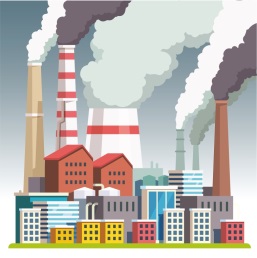 15. Napiši svoje mnenje o dogajanju na ilustraciji.                             